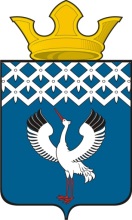 Российская ФедерацияСвердловская областьГлава муниципального образования Байкаловского сельского поселенияПОСТАНОВЛЕНИЕот 18.12.2020  №  391-пс. БайкаловоО выполнении муниципального задания на оказание муниципальных услуг (выполнение работ) муниципального бюджетного учреждения «Центр информационной, культурно - досуговой и спортивной деятельности» на 2020 год и плановый период 2021 и 2022 годов, утвержденного постановлением Главы муниципального образования Байкаловского сельского поселения от 28.12.2019 №511-п  (с изм. от 28.08.2020 №236-п), в условиях действия ограничительных мер по защите населения от новой коронавирусной инфекции (2019-nCoV) в 2020 годуВ  соответствии со статьей 3 Федерального закона от 15.10.2020 №327-ФЗ «О внесении изменений в Бюджетный кодекс Российской Федерации и отдельные законодательные акты Российской Федерации и установлении особенностей исполнения бюджетов бюджетной системы Российской Федерации в 2021 году» Глава муниципального образования Байкаловского сельского поселения,  ПОСТАНОВЛЯЕТ: 1.Установить,  что муниципальное задание на оказание муниципальных услуг (выполнение работ) муниципального бюджетного учреждения «Центр информационной, культурно - досуговой и спортивной деятельности» на 2020 год и плановый период 2021 и 2022 годов, утвержденное постановлением Главы муниципального образования Байкаловского сельского поселения от 28.12.2019 №511-п (с изм. от 28.08.2020 №236-п),  не признается невыполненным в случае недостижения (превышения допустимого (возможного) отклонения) показателей, характеризующих объем и качество оказываемых муниципальных услуг (выполнения работ), в связи  с приостановлением (частичным приостановлением) деятельности МБУ «ЦИКД и СД», связанным с профилактикой и устранением  последствий распространения коронавирусной инфекции. 2.Разместить настоящее Постановление  на официальном сайте администрации муниципального образования Байкаловского сельского поселения www.bsposelenie.ru;3.Контроль за исполнением настоящего Постановления возложить на заместителя главы администрации Боярову Л.В.Глава муниципального образованияБайкаловского сельского поселения                                                    Д.В.Лыжин